DIRECTION EDUCATIONSERVICE ENFANCE JEUNESSEDIRECTION EDUCATIONSERVICE ENFANCE JEUNESSE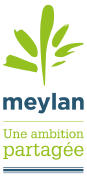 FONCTIONAnimateur-trice périscolaire  Animateur-trice périscolaire  DIRECTIONEducationEducationSERVICEEnfance jeunesseEnfance jeunesseGRADETEMPS DE TRAVAIL Contrat annualisé sur 12 mois sur 2 types de temps de travail : 21.5%, 35% Contrat annualisé sur 12 mois sur 2 types de temps de travail : 21.5%, 35%CONTEXTEAu sein du département Education, le service Enfance et Jeunesse pilote et coordonne l’ensemble des actions en direction des enfants et des jeunes sur les temps péri et extrascolaires. Il met en œuvre les orientations et les objectifs du PEdT ainsi que du plan d’action « Ville amie des enfants » engagé avec l’UNICEF. Rattaché-e au Responsable d’Accueils Périscolaires, vous aurez en charge l’animation des temps périscolaires de votre site de rattachement. Vous garantirez la qualité de l’accueil des enfants (3 à 10 ans) fréquentant les temps périscolaires, ainsi que leur sécurité, et vous contribuerez à l’élaboration du programme d’animation dans le cadre du projet pédagogique.MISSIONSAccueillir les enfants dans le respect du protocole sanitaire et du cadre réglementaire, afin de garantir la sécurité physique, morale et affective des enfantsContribuer à la mise en œuvre d’activités d’animation dans le cadre du projet pédagogiqueEncadrer un groupe d’enfants durant les temps périscolaires ainsi que la pause méridienneGarantir la continuité éducative tout au long de la journéePROFILCOMPETENCESDiplômes : BAFA / CAP petite enfance Expérience sur un poste similaire souhaitéeBonne connaissance de la réglementation en Accueil Collectif de Mineurs et des protocoles liés à la sécurité des enfantsConnaître les rythmes de l’enfant Maîtriser des techniques d’animations et de gestion d’un groupe d’enfantsQualités requises : autonomie, respect, tolérance, polyvalence, dynamisme et créativité, esprit d’équipe, coopération et solidaritéREMUNERATIONG1 ou G2RENSEIGNEMENTS COMPLEMENTAIRES AUPRES DECheffe du service enfance/jeunesse 04/76/41/69/40CANDIDATURE A ADRESSER Arecrutementrh@meylan.frDATE LIMITE DES CANDIDATURESDATE DE JURY